Załącznik nr 8 do SWZ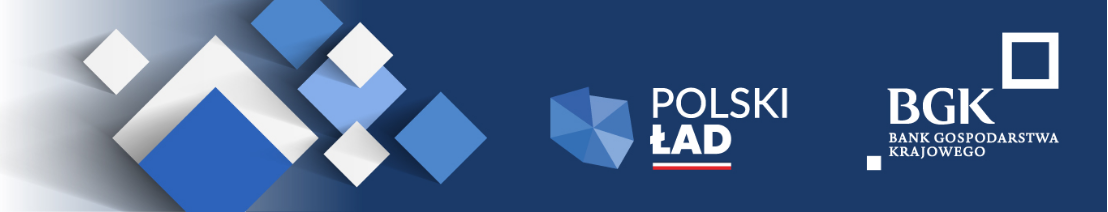 Zamawiający:Gmina Zbicznoul. Szosa Brodnicka 5387-305 ZbicznoWykonawca:…………………………………………………(pełna nazwa/firma, adres, w zależności od podmiotu: NIP/PESEL, KRS/CEiDG)reprezentowany przez:…………………………………………………(imię, nazwisko, stanowisko/podstawa do reprezentacji)Oświadczenie Wykonawców wspólnie ubiegających się o udzielenie zamówieniaskładane na podstawie art. 117 ust. 4 ustawy z dnia 11 września 2019 r.  Prawo zamówień publicznych (dalej jako: ustawa PZP);DOTYCZĄCE REALIZACJI ZAKRESU PRZEDMIOTU ZAMÓWIENIA PRZEZ POSZCZEGÓLYCH  WYKONAWCÓWNa potrzeby postępowania o udzielenie zamówienia publicznego pn. „Budowa Punktu Selektywnej Zbiórki Odpadów Komunalnych w miejscowości Zbiczno  wraz z wyposażeniem i zakupem niezbędnego sprzętu” –zakup sprzętu Zadanie nr ……………………… (należy wpisać nr zadania/zadań, którego(ych) dotyczy oświadczenie), oświadczam, co następuje:•Wykonawca……………………………………………………………………………………………………………………………(nazwa i adres Wykonawcy)zrealizuje następujący zakres przedmiotu zamówienia:……………………………………………………………………………………………………………………………………………………………………………………………………..…•Wykonawca……………………………………………………………………………………………………………………………(nazwa i adres Wykonawcy)zrealizuje następujący zakres przedmiotu zamówienia:………………………………………………………………………………………………………………………………………………………………………………………………………..…•Wykonawca……………………………………………………………………………………………………………………………(nazwa i adres Wykonawcy)zrealizuje następujący zakres przedmiotu zamówienia:……………………………………………………………………………………………………………………………………………………………………………………………………..……………….……………………………….           (miejscowość, data)		